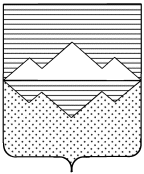 СОБРАНИЕ ДЕПУТАТОВСАТКИНСКОГО МУНИЦИПАЛЬНОГО РАЙОНАЧЕЛЯБИНСКОЙ ОБЛАСТИРЕШЕНИЕ_______________________________________________________________от 20 декабря 2023 года №411/82г. СаткаО принятии плана работы Собрания депутатов Саткинского муниципального района на I полугодие 2024 года	             В соответствии с Уставом Саткинского муниципального района, Регламентом Собрания депутатов Саткинского муниципального района, СОБРАНИЕ ДЕПУТАТОВ САТКИНСКОГО МУНИЦИПАЛЬНОГО РАЙОНА РЕШАЕТ:	1. Принять план работы Собрания депутатов Саткинского муниципального района на I полугодие 2024, согласно приложению №1 к настоящему решению.	2. Контроль за исполнением настоящего решения возложить на председателей постоянных комиссий Собрания депутатов: Витьшева А.А., Привалову Е.Р., Сущева В.Д., Бойко С.С.Председатель Собрания депутатовСаткинского муниципального района						           Н.П. БурматовПриложение №1 к решению Собрания депутатов Саткинского муниципального районаот 20.12.2023г. №411/82ПЛАН РАБОТЫСобрания депутатов Саткинского муниципального района на I полугодие 2024 года№ п/пСрок рассмотренияна заседанииНаименование вопроса, выносимого на заседание Собрания депутатов Кто выносит вопросыКомиссия, на которой будет рассматриваться проекты решений131 января2024 года«О внесении изменений и дополнений в решение Собрания депутатов Саткинского муниципального района «О районном бюджете на 2024 год и плановый период 2025 и 2026 годов»Заместитель Главы Саткинского муниципального района по  финансам, начальник финуправления – Коростелева Елена АлександровнаКомиссия  по финансам, бюджету и экономической политике228 февраля 2024 года«Об экологической обстановке в Саткинском муниципальном районе»Первый заместитель Главы Саткинского муниципального района – Крохин Михаил СергеевичКомиссия по жилищно-коммунальным вопросам и экологии228 февраля 2024 года«Отчет о работе Контрольно-счетной палаты Саткинского муниципального района за 2023 год» Председатель  Контрольно-счетной палаты Саткинского муниципального района  - Шаталова Елена ВладимировнаВсе комиссии228 февраля 2024 года«Отчет начальника полиции ОМВД России по Саткинскому району о результатах деятельности за 2023 год»Начальник отдела Министерства внутренних дел России по Саткинскому району – Ковхоянц Ашот АлександровичВсе комиссии228 февраля 2024 года«О назначении публичных слушаний по проекту решения Собрания депутатов Саткинского муниципального района «Об исполнении районного бюджета за 2023 год»Заместитель Главы Саткинского муниципального района по  финансам, начальник финуправления – Коростелева Елена АлександровнаКомиссия  по финансам, бюджету и экономической политике327 марта 2024 годаПубличные слушания по проекту решения Собрания депутатов Саткинского муниципального района  «Об исполнении районного бюджета за 2023 год»Публичные слушания по проекту решения Собрания депутатов Саткинского муниципального района  «Об исполнении районного бюджета за 2023 год»Публичные слушания по проекту решения Собрания депутатов Саткинского муниципального района  «Об исполнении районного бюджета за 2023 год»427 марта 2024 года«О внесении изменений и дополнений в решение Собрания депутатов Саткинского муниципального района «О районном бюджете на 2024 год и плановый период 2025 и 2026 годов»Заместитель Главы Саткинского муниципального района по  финансам, начальник финуправления – Коростелева Елена АлександровнаКомиссия  по финансам, бюджету и экономической политике524 апреля 2024 года«Отчет о работе Главы Саткинского муниципального района за 2023 год»Глава Саткинского муниципального района – Глазков Александр Анатольевич524 апреля 2024 года«Отчет о работе Собрания депутатов Саткинского муниципального района за 2023 год»Председатель Собрания депутатов Саткинского муниципального района – Бурматов Николай Павлович524 апреля 2024 года«Итоги социально-экономического развития за 2023 год и задачи на 2024 год»Заместитель Главы Саткинского муниципального района по экономике и стратегическому развитию – Ковригина Ирина МихайловнаВсе комиссии524 апреля 2024 года«Об исполнении районного бюджета за 2023 год»Заместитель Главы Саткинского муниципального района по  финансам, начальник финуправления – Коростелева Елена АлександровнаВсе комиссии629 мая2024 года«О внесении изменений и дополнений в решение Собрания депутатов Саткинского муниципального района «О районном бюджете на 2024 год и плановый период 2025 и 2026 годов»Заместитель Главы Саткинского муниципального района по  финансам, начальник финуправления – Коростелева Елена АлександровнаКомиссия  по финансам, бюджету и экономической политике629 мая2024 года«Об итогах прохождения в Саткинском муниципальном районе отопительного периода 2023 – 2024 годов»Первый заместитель Главы Саткинского муниципального района – Крохин Михаил СергеевичКомиссия по жилищно-коммунальным вопросам и экологии629 мая2024 года«О подготовке к летней оздоровительной кампании в 2024 году на территории Саткинского муниципального района»Заместитель Главы Саткинского муниципального района по социальным вопросам – Савостова Марина НиколаевнаКомиссия по социальным вопросам726 июня 2024 года«О согласовании замены дотации на выравнивание бюджетной обеспеченности дополнительными нормативами отчислений от налога на доходы физических лиц на 2027 год»Заместитель Главы Саткинского муниципального района по  финансам, начальник финуправления – Коростелева Елена АлександровнаКомиссия по социальным вопросам726 июня 2024 года«О плане работы Собрания депутатов Саткинского муниципального района на II полугодие 2024 года»Председатель Собрания депутатов Саткинского муниципального района – Бурматов Николай ПавловичВсе комиссии8Весь период по отдельному плануВесь период по отдельному плануПрием избирателей